                                                                                      Αθήνα, 19/05/2015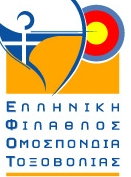                                                                                                                     Αρ. Πρωτ.241/15Προς: Σωματεία ΕΦΟΤ  Σας ενημερώνουμε ότι στο European Grand Prix 2015, 2nd leg, που θα διεξαχθεί στο Βουκουρέστι, από 7-11 Ιουλίου 2015, ισχύουν για τους Έλληνες αθλητές (Εθνική Ομάδα, club archers) οι παρακάτω εκπτώσεις:10 ευρώ ανά μέρα και ανά άτομο στις τιμές διαμονής όπως αναφέρονται στην προκήρυξη Entry Fee 80 ευρώ ανά αθλητή αντί για 110 ευρώ που αναφέρεται στην προκήρυξη.Παρακαλούνται οι αθλητές που επιθυμούν  να συμμετάσχουν να ενημερώσουν γραπτώς την ΕΦΟΤ μέσω των σωματείων τους μέχρι τις 10/6/2015 .Με αθλητικούς χαιρετισμούς,Γραμματεία ΕΦΟΤ